Методическая разработка к уроку по теме «Составление характеристики природных комплексов Луг и Овраг».Цель урока:Формирование умений определять взаимосвязь между компонентами природного комплекса, составление описания природного комплекса на местностиУчастие в совместной работе в процессе учебной, исследовательской и образовательной деятельностиПривитие основ экологической культурыОборудование:ПланшетКарандашЛастикЛинейкаШкольная лупаТип урока:	Практическая работаХод урока:Практическая работа проводится на местности. Для этого выбирают два участка. Ученики разделяются на две группы. Для изучения природного комплекса «Луг» беру площадку 10Х10 метров, а для оврага площадку 5Х20 метров. План описания для двух участков одинаковый для каждой группы. Каждой группе вручается карточка с планом действий.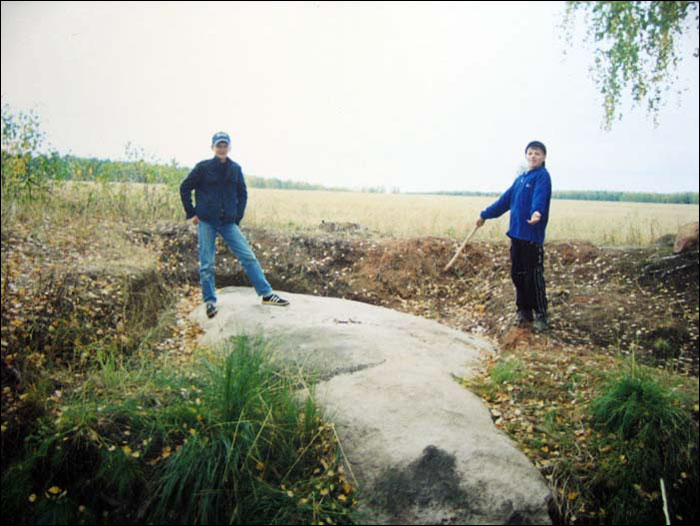 ПЛАН ДЕЙСТВИЙ.Название природного комплекса (ПК).Географическое положение ПК. Точка ориентирования – от здания школы.Описание природного комплекса – выявить особенности компонентов: форма рельефа, тип почвы, расположение грунтовых вод, виды растительности, животных.Данные исследования природных комплексов заносятся в таблицу.Результаты практической работы можно осветить на конференции, где будут обобщаться полученные сведения 2 исследовательских групп.Вопросы для обсуждения:Название и географическое положение природных комплексов.Почвы и их качества.Рельеф.Растительный и животный мир – основные представители.Влияние на состояние комплексов хозяйственной деятельности человека.Какие меры по охране комплекса вы можете предложить?План сравненияЛУГОВРАГГеографическое положение На Северо-востоке от школы №2На юге от школы №2Характер поверхностиРовная ХолмистаяПочваДерновая Суглинистая Расположение водБлизко к поверхностиВыход подземных вод на поверхность. Наличие двух родников.Растительность Мятлик луговой, костер, ежа сборная, лютик едкий, герань луговая, гравилат городской, подмаренник, манжетка, донник желтый.Липа, клен, береза. Будра плющевидная, вероника дубравная, хвощ полевой, папоротник лесной, яснотка.ЖивотныеДождевой червь, стрекозы, бабочки, шмели, лягушки,жаворонки, овсянки, пеночки-веснички, мыши-полевки, кротыДождевой червь, мокрицы, улитки, слизни, лягушки, ящерицы, ежи, синицы, воробьи, дятлы, поползни